 Сборные экскурсии 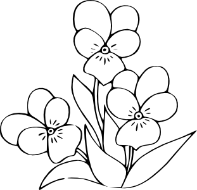 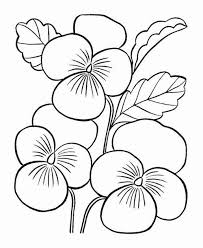 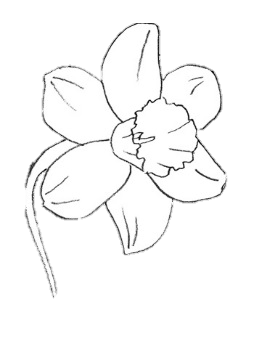 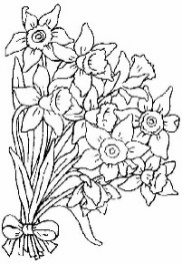 и однодневные туры в Валдай, Старую Руссу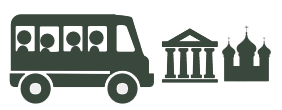 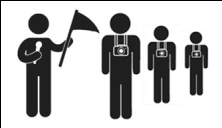 29 апреля – 8 мая 2017ДатаВремяОписаниеСтоимость29 апреля8:00– экскурсионная поездка в г. Валдай с посещением музейного колокольного центра и Иверского монастыряБронирование: +7 905 290 86 86; info@visitnovgorod.ruВзрослые – 1280 руб.;Школьники – 1230 руб.29 апреля11:00– автобусная экскурсия по городу «Сказания и тайны Новгородской земли» с посещением Перынского скита, Свято-Юрьева и Десятинного монастырей.Бронирование: +7 905 290 86 86; info@visitnovgorod.ruПродолжительность: 2,5 чВзрослые – 500 руб.; пенсионеры, учащиеся – 350 руб.; дети до 7 лет – 170 руб.29 апреля14:00– «Летопись исчезнувших времен» – автобусная экскурсия по живописным местам и легендарным улицам города с дегустацией новгородских напитков Бронирование: +7 905 290 86 86; info@visitnovgorod.ruПродолжительность: 3 чВзрослые – 550 руб.;пенсионеры, учащиеся – 350 руб.; дети до 7 лет – 170 руб.29 апреля18:00– театрализованная интерактивная экскурсия по Кремлю и Ярославову Двори́щу с посадником Сбыславом ЯкýновичемБронирование: +7 905 290 86 86; info@visitnovgorod.ruПродолжительность: 2 чВзрослые – 300 руб.; пенсионеры, учащиеся – 250 руб.; дети до 6 лет – 130 руб.30 апреля11:00– автобусная экскурсия по городу «Сказания и тайны Новгородской земли» с посещением Перынского скита, Свято-Юрьева и Десятинного монастырей.Бронирование: +7 905 290 86 86; info@visitnovgorod.ruПродолжительность: 2,5 чВзрослые – 500 руб.; пенсионеры, учащиеся – 350 руб.; дети до 7 лет – 170 руб.30 апреля14:00– «Летопись исчезнувших времен» – автобусная экскурсия по живописным местам и легендарным улицам города с дегустацией новгородских напитков Бронирование: +7 905 290 86 86; info@visitnovgorod.ruПродолжительность: 3 чВзрослые – 550 руб.;пенсионеры, учащиеся – 350 руб.; дети до 7 лет – 170 руб.30 апреля18:00– театрализованная интерактивная экскурсия по Кремлю и Ярославову Двори́щу с посадником Сбыславом ЯкýновичемБронирование: +7 905 290 86 86; info@visitnovgorod.ruПродолжительность: 2 чВзрослые – 300 руб.; пенсионеры, учащиеся – 250 руб.; дети до 6 лет – 130 руб.1 мая8:00– экскурсионная поездка в г. Старая Русса с посещением дома-музея Ф. М. Достоевского и курорта «Старая Русса»Бронирование: +7 905 290 86 86; info@visitnovgorod.ruВзрослые – 1250 руб.;Школьники – 1200 руб.6 мая8:00– экскурсионная поездка в г. Валдай с посещением музейного колокольного центра и Иверского монастыряБронирование: +7 905 290 86 86; info@visitnovgorod.ruВзрослые – 1280 руб.;Школьники – 1230 руб.6 мая11:00– автобусная экскурсия по городу «Сказания и тайны Новгородской земли» с посещением Перынского скита, Свято-Юрьева и Десятинного монастырей.Бронирование: +7 905 290 86 86; info@visitnovgorod.ruПродолжительность: 2,5 чВзрослые – 500 руб.; пенсионеры, учащиеся – 350 руб.; дети до 7 лет – 170 руб.6 мая14:00– «Летопись исчезнувших времен» – автобусная экскурсия по живописным местам и легендарным улицам города с дегустацией новгородских напитков Бронирование: +7 905 290 86 86; info@visitnovgorod.ruПродолжительность: 3 чВзрослые – 550 руб.;пенсионеры, учащиеся – 350 руб.; дети до 7 лет – 170 руб.6 мая18:00– театрализованная интерактивная экскурсия по Кремлю и Ярославову Двори́щу с посадником Сбыславом ЯкýновичемБронирование: +7 905 290 86 86; info@visitnovgorod.ruПродолжительность: 2 чВзрослые – 300 руб.; пенсионеры, учащиеся – 250 руб.; дети до 6 лет – 130 руб.7 мая11:00– автобусная экскурсия по городу «Сказания и тайны Новгородской земли» с посещением Перынского скита, Свято-Юрьева и Десятинного монастырей.Бронирование: +7 905 290 86 86; info@visitnovgorod.ruПродолжительность: 2,5 чВзрослые – 500 руб.; пенсионеры, учащиеся – 350 руб.; дети до 7 лет – 170 руб.7 мая14:00– «Летопись исчезнувших времен» – автобусная экскурсия по живописным местам и легендарным улицам города с дегустацией новгородских напитков Бронирование: +7 905 290 86 86; info@visitnovgorod.ruПродолжительность: 3 чВзрослые – 550 руб.;пенсионеры, учащиеся – 350 руб.; дети до 7 лет – 170 руб.7 мая18:00– театрализованная интерактивная экскурсия по Кремлю и Ярославову Двори́щу с посадником Сбыславом ЯкýновичемБронирование: +7 905 290 86 86; info@visitnovgorod.ruПродолжительность: 2 чВзрослые – 300 руб.; пенсионеры, учащиеся – 250 руб.; дети до 6 лет – 130 руб.8 мая8:00– экскурсионная поездка в г. Старая Русса с посещением дома-музея Ф. М. Достоевского и курорта «Старая Русса»Бронирование: +7 905 290 86 86; info@visitnovgorod.ruВзрослые – 1250 руб.;Школьники – 1200 руб.8 мая11:00– автобусная экскурсия по городу «Сказания и тайны Новгородской земли» с посещением Перынского скита, Свято-Юрьева и Десятинного монастырей.Бронирование: +7 905 290 86 86; info@visitnovgorod.ruПродолжительность: 2,5 чВзрослые – 500 руб.; пенсионеры, учащиеся – 350 руб.; дети до 7 лет – 170 руб.8 мая14:00– «Летопись исчезнувших времен» – автобусная экскурсия по живописным местам и легендарным улицам города с дегустацией новгородских напитков Бронирование: +7 905 290 86 86; info@visitnovgorod.ruПродолжительность: 3 чВзрослые – 550 руб.;пенсионеры, учащиеся – 350 руб.; дети до 7 лет – 170 руб.